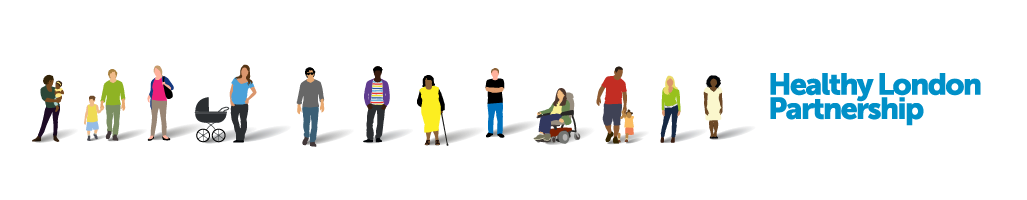 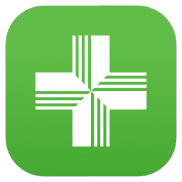 An organisational pledge for pharmacies:Improving the treatment and management of asthma in children and young peopleAugust 2018Asthma is the most common long term medical condition affecting children and young people (CYP). 1 in 10 CYP are affected by the condition meaning 240,000 CYP have asthma in London. Many have badly managed asthma – to the extent that 4,000 are admitted to hospital with asthma every year and 170 have such a severe episode that they require admission to intensive care. At the worst end of the spectrum around 12 children die of this disease in the capital every year. Poorly controlled asthma affects every aspect of children’s lives – their ability to learn, enjoy time outside school with friends or take part in sport. It affects their time with their families and how they sleep.There are tools and guidance that exist to help healthcare professionals and others treat and manage asthma and support patients to self-care. We do not have to wait for new medicines or a cure for asthma: we need to educate and support our workforce to use these tools to achieve improved outcomes. However, making a significant change requires agreement and coordinated effort. Signing the pledge in this document represents an agreement from those in key system leadership positions to implement simple measures to improve care and management of children and young people with asthma. In addition, in recognition of the significant role played by air pollution in triggering asthma attacks, we are asking NHS organisations to commit to reducing their contribution to air pollution. To provide support for this, we have produced a toolkit NHS Trusts: Air pollution reduction toolkit. This describes simple and free changes NHS organisations can make to reduce their contribution to London’s air pollution. This year there is also the option of doing a ‘vox pop’ instead of a written pledge – this would be a short film recorded on a mobile phone describing your commitment to improving asthma care or reducing pollution. Instructions are at the end of this document.The organisational pledges form part of a wider #AskAboutAsthma campaign being run from 3rd to 16th September. This is a campaign to raise awareness of simple measures that should be taken to manage all CYP with asthma. It aims to ensure that existing asthma standards and ambitions are met across London and that no more children die from preventable asthma attacks. In addition to organisational pledges, individuals will be showing their support for the campaign by describing their own contribution to improving asthma care through the #MyAsthmaPledge initiative. Both organisational and individual pledges to support the campaign will be visible on the Healthy London Partnership My Asthma Pledge page. 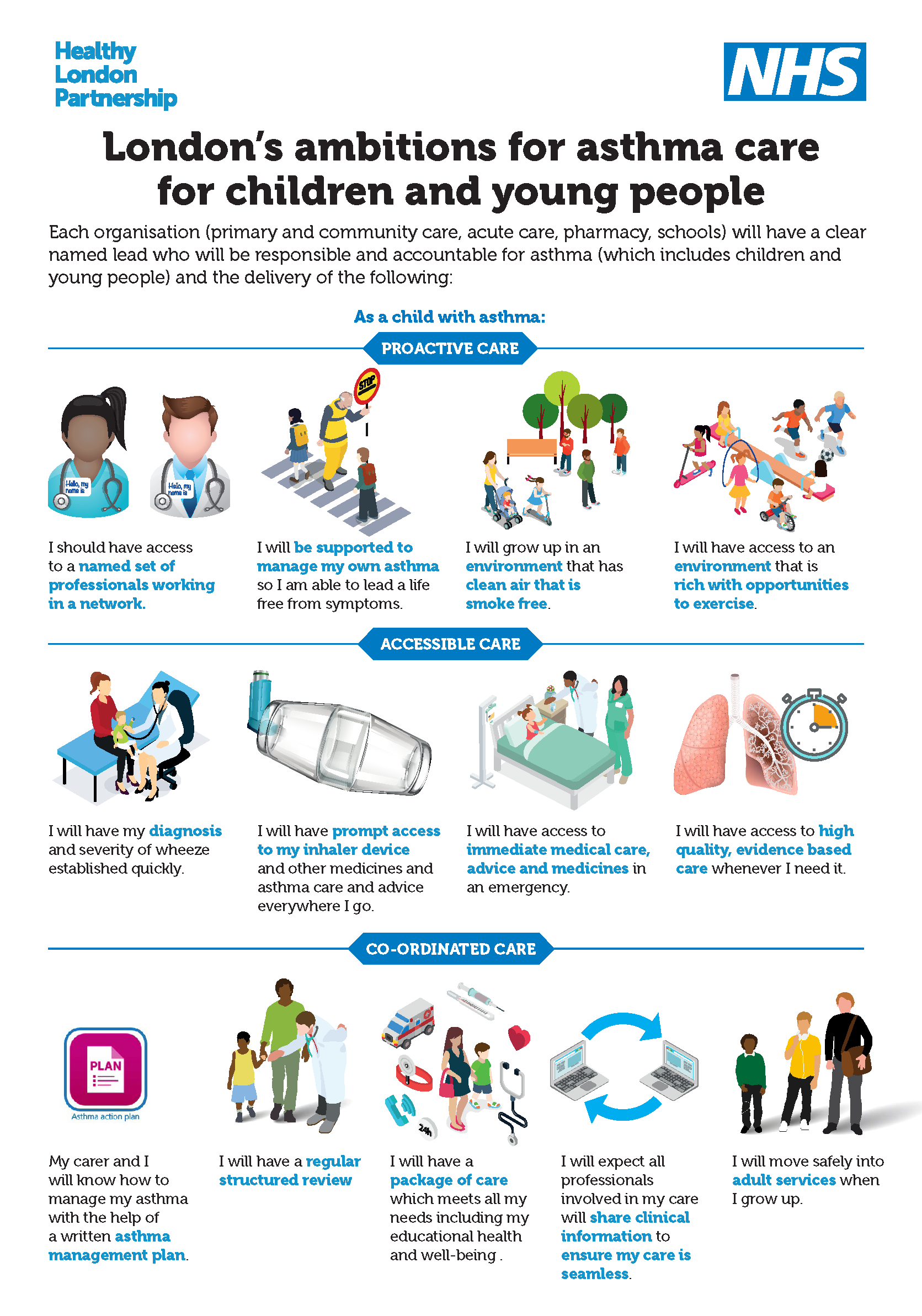 Key facts (reference asthma case for change)London has a higher rate of illness and death in children and young people because of asthma compared to other European countriesIt is one of the top three causes of emergency admission to hospital (4,000 in London each year). 75% of these admissions are avoidable by implementation of simple interventionsNearly half of these children have had an asthma attack in the previous year and 30% have had daytime symptoms in the previous week, but only a fraction of these have a personalised asthma plan on how their asthma should be managed170 children were admitted to intensive care in 2016/17, with an average length of stay of 3 days. The represents a spend of over £1million on intensive care for this population Nitrogen dioxide, particulate matter and other forms or air pollution are known triggers for asthma and poor health more widely, particularly in children. Around 12 children die of asthma in London each year; 90% of these deaths are   preventable. These children should have gone on to lead full and productive lives.The need for action in LondonAs the most common long term condition in children, asthma accounts for one in five consultations with a GP. While London has pockets of world class services for children and young people with asthma, there is unacceptable variation in services, outcomes and patient experience between and across boroughs and from year to year. Hospital admission for asthma is a proxy for failure of asthma management and acts as an indicator of poor symptom management. Emergency admissions for asthma show a threefold variation across boroughs in London. Socioeconomic status, ethnicity and levels of air pollution are all factors in why need and provision may differ, however, variation due to differences in care quality, efficiency and equity needs to be considered and reduced. The London asthma standardsHealthy London Partnership has developed a set of ambitions for how asthma care should be delivered across the city. The London asthma standards for children and young people bring together these ambitions for London with national and local standards.The online London asthma toolkit is available to support healthcare professionals, commissioners, schools, parents, carers, children and young people in London implement the asthma standards for children and young people. It has a specific section devoted to acute hospital care. The toolkit provides practical resources for all those involved in caring for children and young people with asthma and can be accessed anywhere, at any time.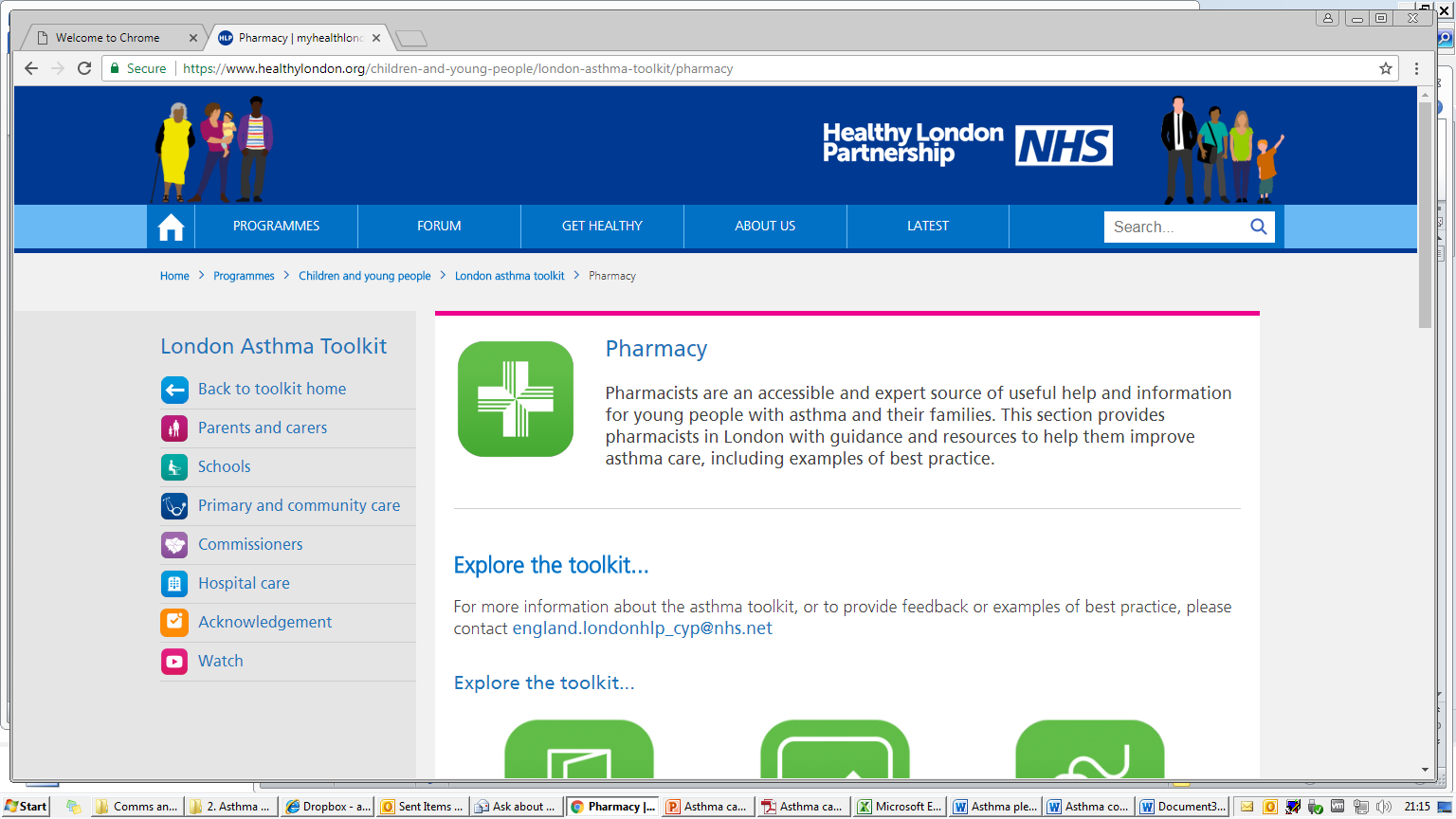 Bringing about change – #AskAboutAsthmaThere are three very simple measures which if used consistently for all CYP with asthma would have a massive impact on quality of life for these children and young people. The use of a written asthma action plan drawn up between a clinician and asthma sufferer means people are four times less likely to have to go to hospital for their asthma. Only 28 – 48% of CYP with asthma in London have an asthma plan.Ensuring every child or young person (and their families/carers) understands how to use their inhaler effectively. Less than ¾ of CYP have any form of instruction in how to use their inhalers meaning they may not be getting the full benefit of their asthma medication. An annual asthma review which will ensure those with asthma have effective regular review of their condition and managementThe #AskAboutAsthma campaign encourages CYP and their families to ask for these three simple effective interventions to help them control their asthma. In addition, it identifies questions that healthcare professionals should ask of those CYP with asthma to help optimise careBringing about change: system-wide pledgesIn addition to the three simple measures outlined above, improving outcomes for asthma is about leadership, accountability and training in every aspect of asthma care. It requires commitment to an integrated approach and outcomes need to be meaningful and based on meeting the asthma standards. By aligning our efforts, children and young people with asthma and their families would be diagnosed earlier, would receive better management and experience improved quality of life. There would be less illness and fewer deaths associated with asthma, with less burden on the child, family and NHS as a result.  This agreement is aimed at everyone involved in the treatment and management of CYP:GP FederationsPharmacists Acute trusts (providing emergency and routine care)Specialist care organisationsCommissionersSchoolsWe ask these groups to sign a pledge to improve the care and management of children and young people with asthma through supporting and working towards achieving the asthma standards relevant to them.As part of this pledge, we ask those who sign up to agree to reduce their own contribution to air pollution that is a significant contributor to asthma in our city.  Suggestions of how to do this can be found in NHS Trusts: Air pollution reduction toolkit.An organisational pledge for pharmacies:Improving the treatment and management of asthma in children and young people Pharmacists are an accessible and expert source of useful help and information for children and young people with asthma and their families and for the healthcare system in general. They are a key element of the asthma pathway and play a vital role in improving asthma outcomes. To ensure clinical leadership for asthma care, the pharmacy should have an identified lead for asthma who helps to develop excellent streamlined processes and best practice. The London asthma ambitions describe system wide goals. The London asthma standards for children and young people bring together the aspirations for London, the NICE Asthma standards, British Thoracic Society guidelines and a number of other key resources  The London asthma standards for pharmacy.The London asthma standards relevant to pharmacies are:All organisations/services must have a named lead responsible and accountable for asthma (which includes children and young people). They must also all meet the organisational standards (No 1-7) and patient family and support information provision and experience (No 9-13).  Please also the see the workforce education and training standards that are applicable to the setting (No 38-42).The most important standards for pharmacy are listed below:Reviews with parents for younger children: PSNC guidance states the patient must be competent to give consent to receive the service and to share information as required by the consent arrangements in order to be eligible to receive the service. There is no minimum age, but pharmacists will know that the younger the child, the greater the likelihood is that they would not be competent.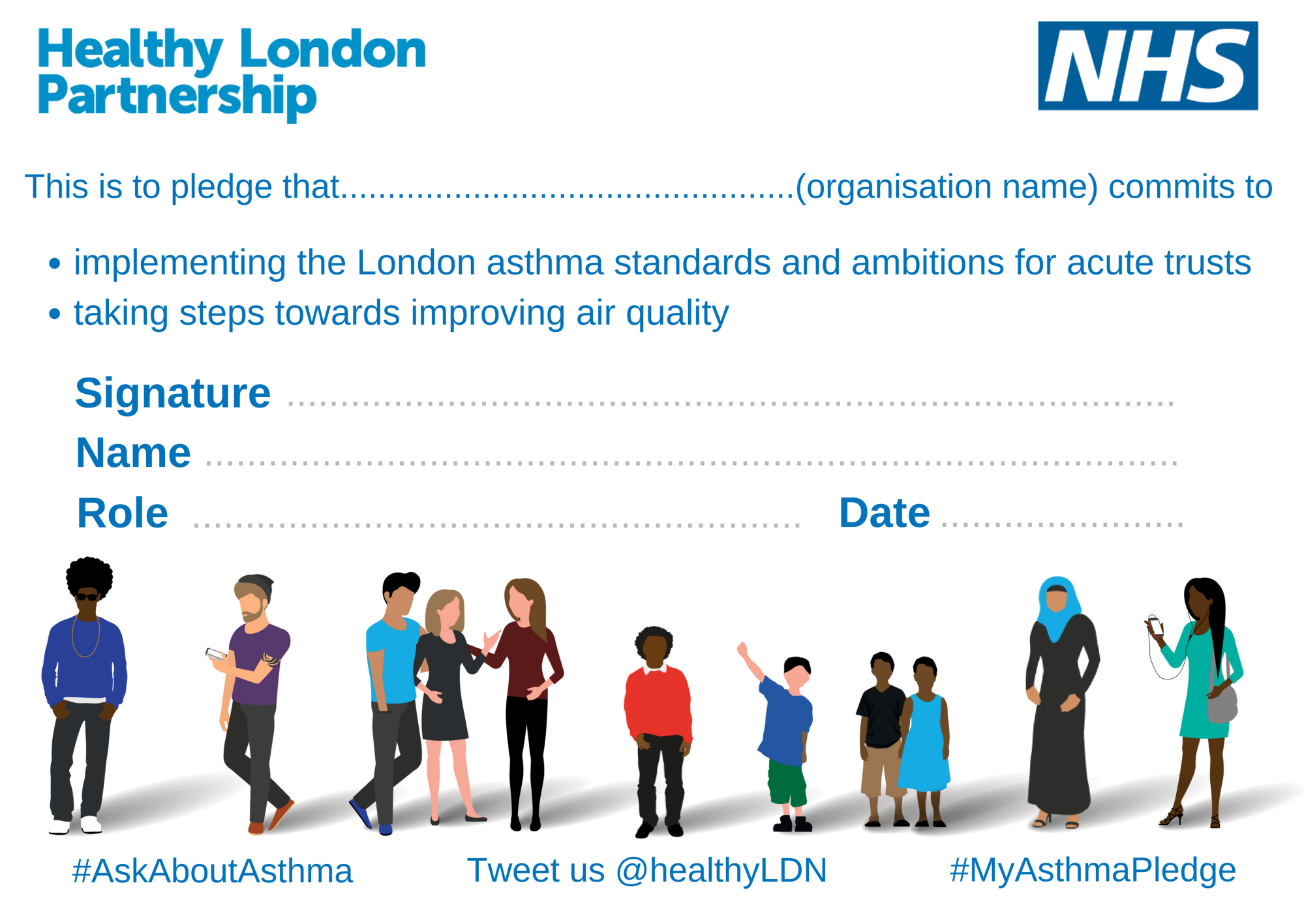 NoStandard	36There are systems in place to minimise prescription and drug administration errors. This includes:Utilising current systems to monitor adherence to national and local prescribing guidelines.Development or identifying appropriate education and training resources to support adherence to prescribing guidelines.Utilising current systems to monitor near misses and medication errors in primary and secondary care settings.37There are systems in place to:Identify, monitor, and manage through an alert system to clinicians the numbers of prescriptions for prednisolone, inhaled steroids, 10 or more preventer inhalers in a year, children with asthma and flu jab uptake.Identify and manage CYP prescribed inhalers at doses higher than recommended in product licence.Use MURs and new medicine reviews to promote medicines optimisation including inhaler technique assessment for CYP.Note: Reviews with parents for younger children: PSNC guidance states the patient must be competent to give consent to receive the service and to share information as required by the consent arrangements in order to be eligible to receive the service. There is no minimum age, but pharmacists will know that the younger the child, the greater the likelihood is that they would not be competent.„ Use CCG medicines management teams to develop local prescribing guidelines to support evidenced based care for CYP.Support coordination between CCG medicine management pharmacists, secondary care pharmacists and community pharmacists to monitor adherence to national and local prescribing guidelines.Use community pharmacists to monitor and promote  medicines optimisations initiatives through the application of clinical audits and health promotion campaigns within the community pharmacy contractual framework.#AskAboutAsthmaPharmacists should:ASK if CYP or parents/carers understand how to use their medications and offer Medicines Use Reviews or the new medicine service if appropriate*ASK about inhaler technique checks or training to all CYP when they collect inhalersASK if they have an asthma action plan and, if not, suggest they see their GPASK about and offer flu vaccination to CYP and their familiesASK about smoking and refer/ offer stop smoking services to CYP or parents/carers